DECLARAÇÃO DE INEXISTÊNCIA DE CONFLITO DE INTERESSES            Os autores abaixo assinados do manuscrito intitulado “2014 é ano do Brasil: a trajetória dos brasileiros no ICPAPH” declaram a Revista Brasileira de Atividade Física e Saúde a inexistência de conflito de interesses em relação ao presente artigo.
Curitiba, PR, 03 de abril de 2014.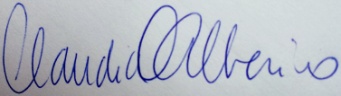 Claudia O Alberico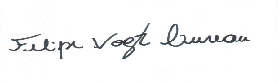 Felipe V Cureau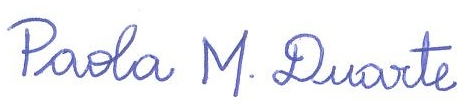 Paola M Duarte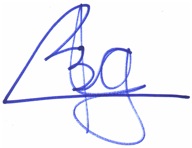  Priscila B Gonçalves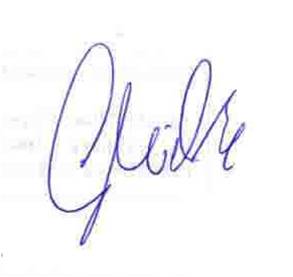 Grégore I Mielke